Publicado en Menorca el 17/04/2020 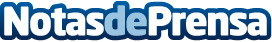 Productos KM0: La apuesta sostenible y solidaria de ARTIEMARTIEM se une a Sa Cooperativa del Camp para apoyar su servicio de reparto a domicilio gratuito de productos localesDatos de contacto:Enrique Díaz Paradelo649 146 337Nota de prensa publicada en: https://www.notasdeprensa.es/productos-km0-la-apuesta-sostenible-y Categorias: Gastronomía Baleares Ecología Turismo Industria Alimentaria Solidaridad y cooperación http://www.notasdeprensa.es